		              Základní škola s rozšířenou výukou jazyků a Mateřská škola Litvínov,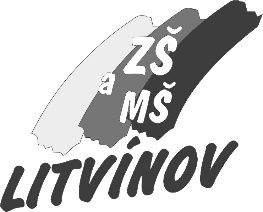   Podkrušnohorská 1589, okres Most	
se sídlem: Podkrušnohorská 1589, 436 01 Litvínov____________________________________________________________________Veřejná zakázka II. kategorieRozhodnutí o výjimce na přímé zadání veřejné zakázky(Směrnice RM 1/2019 Pravidla pro zadávání veřejných zakázek, Čl.8, odst.5)Název veřejné zakázky:	Nákup nábytku do tříd, kabinetů a sekretariátusystémové číslo:		P19V00000083Dodavatel:			Drutěva, výrobní družstvosídlo:				Dělnická 54, 170 04 Praha 7IČ: 				00027618statutární orgán (jméno, funkce): Mgr. Kristýna BukovskáPředpokládaná hodnota:	210.000 Kč bez DPHVýše nabídkové ceny:		205.788 Kč bez DPHNávaznost na ustanovení Čl.14 odst.1 (text):  v případě odběru výrobků nebo služeb, kde lze uplatnit plnění podílu osob se ZP dle zákoníku práce; Odůvodnění výjimky:  Výrobní družstvo Drutěva je společnost, kde lze uplatnit plnění podílu osob se ZP dle zákoníku práce.	………..……………………………………… 	Jméno, příjmení a podpis 	oprávněného vedoucího zaměstnanceS udělením výjimky:souhlasím / nesouhlasím *) Datum: ………………………                                                                                                       ………. ………….. ………………………………                                                                                                  	  Jméno, příjmení a podpis gestora	(rozhodující orgán)*) nehodící se škrtněte